ПРИНЯТ:	УТВЕРЖДЕН:на педагогическом совете	Приказ № 176 от 29.08.2022гМБОУ «Ерёмовская основная	МБОУ «Ерёмовская основнаяобщеобразовательная школа	общеобразовательная школаРовеньского района Белгородской области»	Ровеньского район БелгородскойПротокол № 1 от 24.08.2022г.	области»План деятельностиструктурного подразделения МБОУ «Ерёмовская основная общеобразовательная школа» -«Детский сад»на 2022-2023 учебный годс. Ерёмовка, 2021 гСодержание:Планирование деятельности структурного подразделения МБОУ«Ерёмовская основная общеобразовательная школа»- «Детский сад» на 2022-2023уч. годПланирование деятельности структурного подразделения МБОУ «Ерёмовская основная общеобразовательная школа»-«Детский сад» на 2022- 2023учебный годАнализ конечных результатов деятельности структурного подразделения МБОУ «Ерёмовская основная общеобразовательнаяшкола»- «Детский сад» за 2021 – 2022 учебный годМуниципальное общеобразовательное учреждение «Ржевская основная общеобразовательная школа Ровеньского района Белгородской области» расположено по адресу: 309753, Белгородская обл., с. Ерёмовка, ул. Школьная, дом 5. Структурное подразделение «Детский сад» располагается в здании Ерёмовского ДК.Муниципальное бюджетное дошкольное образовательное учреждение«Ерёмовский детский сад Ровеньского района Белгородской области» было открыто в 2010 году. Средняя наполняемость детского сада – 18 человек. По состоянию на 01 августа 2021 года в структурном подразделении функционировала одна разновозрастная группа, которую составляли 9 воспитанников.МБОУ «Ерёмовкая основная общеобразовательная школа Ровеньского района Белгородской области» в соответствии с лицензией имеет право на осуществление образовательной деятельности по программе:- дошкольное образованиеРежим работы детского сада 10 часов - с 7.30 до 17.30, выходные дни– суббота, воскресенье, праздничные дни.Ближайшее окружение – фельдшерско-акушерский пункт, Дом культуры.1.1 Состояние здоровья воспитанников, выявленные тенденции по уровню здоровья и здорового образа жизниПервостепенной задачей в работе детского сада является охрана жизни и укрепление физического и психического здоровья детей. На решение этих задач направлена программа оздоровительной работы «Первые шаги к здоровью», которая реализуется в структурном подразделении с 2017-2018 учебного года.Программа   предполагает    возможность    самостоятельного    отборапедагогами содержания обучения и воспитания. Поэтому воспитатели используют в работе как традиционные программы и методы, так и инновационные для укрепления и сохранения здоровья воспитанников, их родителей. Данная система физического воспитания, включающая инновационные формы и методы, органически входит в жизнь учреждения, развитие детей обеспечивается за счет создания развивающей среды и реализации определенных педагогических технологий.Хотя программа предполагает реализацию нескольких направлений (работа с родителями, работа с педагогами, улучшение материально- технической базы структурного подразделения), превалирующей её частью является работа с воспитанниками. Она велась по следующим векторам:Полноценное питание.Комплекс закаливающих мероприятий.Организация рациональной двигательной активности.Создание	условий	организации	оздоровительных	режимов	для воспитанников.Создание представлений о здоровом образе жизни.Летнеоздоровительные мероприятия.При организации полноценного питания коллектив структурного подразделения руководствовался следующими принципами:- выполнение режима питания;гигиена приема пищи;-ежедневное соблюдение норм потребления продуктов и калорийности питания;-эстетика организации питания (сервировка);индивидуальный подход к воспитанникам во время питания;правильность расстановки мебели.Питание осуществлялось с учётом десятидневного меню, утверждённого приказом по МБОУ "Ерёмовская основная общеобразовательная школа", разработанной картотеки блюд, технологических карт их приготовления. В рацион питания регулярно включались овощные салаты, молочные продукты. Во время второго завтрака дети получали соки, фрукты. Ежедневно осуществлялся входящий контроль за качеством поступающих продуктов. Регулярно обсуждались итоги оперативного контроля организации питания.В структурном подразделении «Детский сад» имеется уголок правильного питания, в котором содержится и периодически меняется информация как для обучающихся, так и для родителей по организации здорового питания. Периодически с воспитанниками проводятся беседы- знакомства с составом блюд в меню, с правилами этикета и гигиены питания, как правильно сидеть за столом. Были организованы экскурсии в школьную столовую, где повара рассказывали о том, как правильно приготовить пищу, чтобы она оставалась здоровой.Важнейшим условием правильной организации питания детей является строгое соблюдение санитарно-гигиенических требований к пищеблоку ипроцессу приготовления и хранения пищи. В целях профилактики пищевых отравлений и острых кишечных заболеваний работники пищеблока строго соблюдают установленные требования к технологической обработке продуктов, правила личной гигиены. Все эти данные фиксировались ответственным лицом (заместителем директора) в соответствующих журналах.В текущем году с 01 января 2021 г. вступили в действие новые Санитарные правила СП 2.4.3648-20 «Санитарно-эпидемиологические требования к организациям воспитания и обучения, отдыха и оздоровления детей и молодежи», СанПинН 2.3/2.4.3590-20 «Санитарно- эпидемиологические требования к организации общественного питания населения». Коллектив структурного подразделения «Детский сад» был ознакомлен с данными документами, организовано функционирование учреждения в соответствие с ними.Следующим вектором реализации программы "Первые шаги к здоровью" является система эффективного закаливания. Коллективом работников структурного подразделения большое внимание уделялось температурному режиму в течение дня. Обеспечивая доступ свежего воздуха, воспитатели заботились о гигиенической чистоте и благоприятной обстановке в группе. Проветривание осуществляется воспитателями и помощником воспитателя в соответствии с разработанным и утверждённым графиком. График вывешен в общедоступном месте, с ним могут ознакомиться родители детей.При организации прогулок учитывалось соблюдение сезонной одежды, причём обращалось внимание на индивидуальное состояние здоровья детей.Педагогами применялись такие методы закаливания, как дыхательная гимнастика после сна, полоскание рта прохладной водой, ходьба по коврикам, дозированный оздоровительный бег на воздухе, в том числе и по дорожкам препятствий.Физкультурно-оздоровительная работа в детском саду была направлена на создание условий для развития здоровья детей на основе формирования потребности к двигательной активности, к здоровому образу жизни.Для деятельности по этому направлению были созданы все условия: полностью функционировал физкультурно-оздоровительный комплекс, включающий в себя: игровая и спортивная площадки. Педагогами использовались следующие формы организации физического воспитания:физические занятия в зале и на игровой и спортивной площадке;туризм (прогулки-походы);дозированная ходьба;оздоровительный бег;физкультминутки;физкультурные досуги, праздники, «дни здоровья»;утренняя гимнастика;индивидуальная работа с воспитанниками.В зависимости от задач, поставленных педагогами на занятии, выбирались и использовались различные формы:Традиционные.Игровые: в форме подвижных игр малой, средней и большой интенсивности.Сюжетно-игровые, дающие более эмоциональные впечатления.Тематические занятия.Занятия-тренировки: закрепление знакомых детям упражнений, элементов спортивных игр.Занятия-походы.Занятия в форме оздоровительного бега.Музыкальные путешествия - тесная интеграция музыки и движений, воспитанники изображают животных, птиц, подражают их голосам, повадкам.На занятиях применялась частая смена деятельности с разной физической нагрузкой. Соблюдение санитарно-гигиенических требований к условиям и режиму воспитания детей находится на постоянном контроле администрации МБОУ.Еще в 2018 году управление образования инициировало реализацию муниципальных проектов «Формирование здорового образа жизни обучающихся через развитие навыков личной гигиены «Здоровые зубы – залог здоровья», «Создание условий, направленных на формирование правильной осанки у обучающихся в соответствии с их возрастными и индивидуальными особенностями «Правильная осанка – залог здоровья», «Профилактика избыточной массы тела у детей дошкольного и школьного возраста «Нет избыточному весу!». Структурное подразделение «Детский сад» стало активным участником проектов, в связи с чем были проведены разнообразные тематические мероприятия. Проекты закончились, но работа в данном направлении продолжается: встречи-беседы с медработниками, просмотр мультфильмов, серии сюжетно-ролевых, дидактических игр, тематические родительские собрания.В течение всего года коллективом работников структурного подразделения велась работа по созданию условий организации оздоровительных режимов для воспитанников. Был разработан календарный учебный график, гибкий режим дня и учебный план образовательной деятельности, которые предусматривали рациональное соотношение между различными видами деятельности и формами организации и были составлены с соблюдением санитарно-гигиенических норм и требований программы к максимальной нагрузке на детей, а также с учётом особенностей разновозрастной группы.Все педагоги и обслуживающий персонал придерживаются временных рамок каждого стереотипно повторяющегося режимного момента: время приема пищи (четырехразовое), укладывание на дневной сон; общаядлительность пребывания ребенка на свежем воздухе и в помещениях при выполнении физических упражнений. Остальные компоненты оздоровительного режима могут быть динамическими. Кроме того, при организации режима дня детей учитываются сезонные особенности.В 2020-2021 уч. году в дошкольную разновозрастную группу поступило 2 воспитанника в возрасте от 2 до 3 лет. В течение года создавались условия для благоприятной адаптации детей к детскому саду:гибкий режим дня;создание предметно-развивающей среды;постепенное увеличение времени пребывания ребенка в группе;привлечение старших воспитанников разновозрастной группы к процессу приобщения малышей к режиму детского сада через игру;предварительная работа с родителями.По итогам наблюдений за адаптацией детей к условиям детского сада в 2021-2022 учебном году были получены следующие результаты:Количество диагностируемых детей: 2Высокий уровень адаптированности: 0 Средний уровень адаптированности: 2 (100%)Низкий уровень адаптированности: 0Итоги диагностики свидетельствуют о том, дети легко прошли адаптацию,    привыкли    к    условиям    детского    сада,	проявляют инициативность и самостоятельность в разных видах деятельности – познавательной и игровой деятельности, во взаимоотношениях со взрослыми и сверстниками.Ежегодно с 1 июня структурное подразделение МБОУ «Ерёмовская основная общеобразовательная школа» - «Детский сад» переходит на летний режим работы в соответствии с разработанным планом.Первостепенной задачей в работе с воспитанниками разновозрастной группы в летний период является создание условий, способствующих сохранению и укреплению физического и психического здоровья детей; эмоциональному, личностному, познавательному развитию ребёнка. Центральное место в системе работы отведено физкультурной и оздоровительной работе.Таблица 1. Показатели заболеваемости воспитанников детского сада за 2018 -2019 уч. годТаблица 2. Показатели заболеваемости воспитанников детского садаза 2019 -2020уч. годТаблица 3. Показатели заболеваемости воспитанников детского сада за 2020 -2021уч. годАнализ заболеваемости и посещаемости воспитанников структурного подразделения «Детский сад» за 3 года показал уменьшение числа пропусков по болезни на одного ребёнка, отсутствие травм.Педагогами, обслуживающим персоналом, фельдшером Ржевского офиса семейного врача в течение года были предприняты обширные меры по предупреждению распространения сезонных и инфекционных заболеваний, новой короновирусной инфекции: обработка дезсредствами, бактерицидными лампами всех помещений, контроль состояния здоровья детей и взрослых.В осенне-зимний период частота и средняя продолжительность заболеваний по-прежнему остаётся высокой. Следует отметить, что на первом месте находятся простудные заболевания.Распределение воспитанников по группам здоровья по состоянию на 1 июля 2022 года отражено в таблице:Группы первая, вторая – это дети, которые могут посещать дошкольное учреждение на общих основаниях, поэтому для них не предусмотрено никаких возможных ограничений при выполнении программы обучения.С детьми третьей группы воспитатели рационально подходят к построению индивидуального плана по обучению.В перспективе работы детского сада в новом учебном году:        укрепление физического и психического здоровья детей, коррекция имеющихся отклонений в состоянии здоровья и формировании навыков ЗОЖ у дошкольников в процессе взаимодействия с социальными институтами детства и семьей;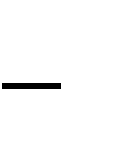         повышение профессиональной компетентности педагогов в вопросах оздоровления детей;        обобщение опыта работы педагогов по использованию здоровьесберегающих технологий в работе с детьми.Результаты выполнения программ, общие выводыПрограммное обеспечение образовательного процесса в 2021 – 2022учебном году.Воспитательно-образовательный процесс в 2022-2023 году строился на основе Основной образовательной программы дошкольного образования муниципального бюджетного общеобразовательного учреждения «Ерёмовскаяосновная общеобразовательная школа Ровеньского района Белгородской области» (в соответствии с ФГОС ДО), принятой на заседании педагогического совета 30.08.2017 года, которая включает реализацию комплексной программы «Детство» соответствующей ФГОС ДО под редакцией Т.И. Бабаевой, А.Г. Гогоберидзе, О.В. Солнцева, и сочетания ряда современных парциальных программ и педагогических технологий для реализации отдельных разделов программы.В структурном подразделении МБОУ «Ерёмовская основная общеобразовательная школа» - «Детский сад» организована разновозрастная группа воспитанников. Сложность при организации таких групп в том, что нужно учитывать дифференциацию учебной и физической нагрузки для детей разного возраста. Если игры, занятия продуктивной деятельностью, прогулки и экскурсии проводятся совместно, то при организации НОД, педагоги проводят деление на подгруппы, чтобы продолжительность занятия и величина умственной нагрузки соответствовала возрасту дошкольника.С учётом особенностей разновозрастной группы проводилась планомерная, систематическая работа по следующим направлениям:Познавательное развитие;Социально – коммуникативное развитие;Художественно – эстетическое развитие; 4.Физическое развитие;5. Речевое развитие.Для реализации направлений деятельности было организовано взаимодействие всех участников воспитательно - образовательного процесса.Согласно образовательной программе реализация психолого- педагогической работы по освоению образовательной области «Физическое развитие» позволила осуществить охрану здоровья детей и формирование основ культуры здоровья через: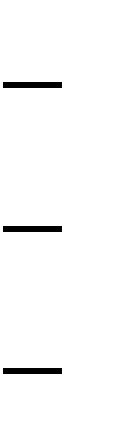 сохранение и укрепление физического и психического здоровья детей; воспитание культурно-гигиенических навыков;формирование начальных представлений о здоровом образе жизни.В результате у дошкольников на уровне возрастных норм сформированы навыки ЗОЖ, осознанное отношение к своему здоровью, умения определить свое состояние и ощущения. Обучение культуре здоровья происходило в режиме активных методов обучения, с использованием игр, ситуаций, общения, анализом реальных жизненных ситуаций и т.д. На высоком уровне осуществлялась пропаганда здорового образа жизни, как среди дошкольников, так и среди родителей. Родители принимали участие в физкультурно-оздоровительных мероприятиях детского сада:  Конкурс детско-родительских рисунков «Мой любимый вид спорта»,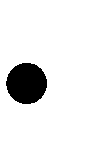   Спортивно-развлекательное мероприятие, посвящённое масленице.В будущем году целесообразно усилить позитивные моменты, определить направления расширения сферы оздоровления и физического развития дошкольников.Воспитатели использовали разнообразные формы организации физкультурно-оздоровительной деятельности детей. Утренняя гимнастика проводилась под музыку в нетрадиционной форме, с использованием элементов ритмической гимнастики. В тёплое время года утренняя гимнастика проводилась на свежем воздухе. В условиях разновозрастной группы эффективным оказалось применение подражательной игры с целью поддержания двигательной активности воспитанников.В течение года пополнены комплекты спортивного инвентаря и нестандартного оборудования, их регулярное использование во время разнообразных форм организации физической активности детей: утренней гимнастики на воздухе, физкультурных занятиях, часов двигательной активности, оздоровительной гимнастики после сна, спортивных и подвижных игр. Данную работу следует продолжать для достижения оптимального результата.Проведенные развлечения и спортивные досуги способствовали повышению интереса детей к физической культуре, вызывали у них желание больше заниматься физической культурой.Это позволяет сделать вывод об эффектности проводимой работы по формированию двигательных навыков, основных движений и здорового образа жизни в целом.В структурном подразделении «Детский сад» активно реализовывался муниципальный проект «Современная спортивная площадка – территория здоровья и радости!», «Игры нашего двора». В рамках этих проектов были проведены различные мероприятия: конкурсы рисунков, тематические дни здоровья (посвящённый Дню рождения деда Мороза, «Мы мороза не боимся»), циклы бесед и видео-бесед с детьми «Знакомство с историей возникновения дворовых игр», «Детская площадка – территория здоровья и радости».Большое внимание уделялось взаимодействию с родителями: консультации, листовки, памятки.На следующий учебный 2022-2023 учебный год дворовые игры будут включены в планирование прогулок и календарно-тематическое планирование по физической культуре.В новом учебном году необходимо  углубить взаимодействие педагогов и родителей для лучшего освоения детьми основных движений.  усилить позитивные моменты расширения сферы оздоровления и физического развития дошкольников.Реализация психолого-педагогической работы по освоению образовательной области «Социально-коммуникативное развитие» позволила достичь освоения первоначальных представлений социального ха- рактера и включение детей в систему социальных отношений через:        развитие положительного отношения ребенка к себе и другимлюдям;        развитие коммуникативной и социальной компетентности, втом числе информационно-социальной компетентности;       развитие игровой деятельности.Важным внешним фактором, задающим содержание и формы социализации ребенка, являются социальные институты. Воспитанники структурного подразделения «Детский сад» совместно с педагогами за отчетный год активно сотрудничали с образовательными, культурными, общественными организациями:	МБОУ «Ерёмовская основная общеобразовательная школа» (проведение совместных дней здоровья, посещение музейного уголка, выставок);Ерёмовский сельский дом культуры – филиал МБУК «Ровеньский ЦКР»;Ерёмовская библиотека (проведение совместных мероприятий);ОГБУЗ Ровеньская ЦРБ, Ерёмовский фельдшерско-акушерский пункт.Познавательная деятельность всегда была важным направлением работы педагогов структурного подразделения «Детский сад». Реализацияобразовательной области «Познавательное развитие» осуществлялась в процессе:развития любознательности, познавательной активности, познавательных способностей детей;        развития представлений в разных сферах знаний об окружающей действительности, в том числе о виртуальной среде, о возможностях и рисках Интернета.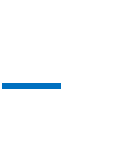 На занятиях и во время режимных моментов педагоги формировали у детей элементарные математические представления об основных свойствах и отношениях объектов окружающего мира: форме, цвете, размере, количестве, числе, пространстве и времени, при этом использовались ситуации из жизни, интеграция образовательных областей.Оптимальным средством формирования навыков конструктивно- игровой деятельности воспитанников является использование LEGO - конструкторов в образовательной работе с детьми.Познавательное развитие дошкольников происходило при реализации парциальной программы познавательного развития «Белгородоведение», авторы Т.М. Стручаева, Н.Д. Епанчинцева, О.А. Брытокова, Я.Н. Колесникова, В.В.Лепетюха. Уголок старины, уголок «С чего начинается Родина?» являлись помощниками в познании вопросов краеведения, исторических моментов большой и малой Родины.В сфере развития любознательности, познавательной активности, познавательных способностей педагоги создают насыщенную предметно- пространственную среду, стимулирующую познавательный интерес детей, исследовательскую активность, элементарное экспериментирование с различными веществами, предметами, материалами.Воспитатели оборудовали в группе уголки экспериментирования, в которых оборудование постоянно обновлялось и пополнялось в соответствии с интересами детей. На основании этого, в перспективе при реализации образовательной области «Познавательное развитие» в будущем году основными должны стать методы, направленные не на сообщение «готовых» знаний ребенку, а, прежде всего, на развитие его познавательного интереса, исследовательской деятельности. А также, необходимо продолжать работу с детьми по ознакомлению с культурой и традициями родного края – Белгородчины, на основе социокультурных традиций Белгородской области.На должном уровне в 2021-2022 уч. году была организована работа по освоению образовательной области «Безопасность». Систематически в соответствии с планом работы воспитателей проводились занятия с целью ознакомления воспитанников с элементарными правилами безопасности наулице в зависимости от времени года, с правилами поведения на дороге, на водоёме, правилами пользования бытовыми приборами и т.п. Прошёл месячник по гражданской обороне. Дошкольники участвовали в различных мероприятиях: беседа «Электроприборы в доме», исследование «Огонь – друг или враг?», сюжетно-ролевая игра «Кто пожарные? Мы пожарные!», дидактическая игра «Не забудь позвонить!», просмотр мультфильма«Загорелся кошкин дом» с последующим обсуждением.В рамках единого Дня безопасности в структурном подразделении«Детский сад» были проведены мероприятия на тему «Безопасный интернет». Для дошколят организовано интегрированное занятие «Добрый волшебник Компьютер». Педагоги совместно с ребятами изготовили познавательную настольную игру «Безопасный интернет». Воспитатели подготовили памятки для родителей.В течение года проводился оперативный контроль работы по обеспечению безопасности в учреждении, который показал, что в структурном подразделении «Детский сад» созданы нормальные   условия для охраны жизни и здоровья детей и сотрудников, имеется комплект средств противопожарной безопасности – порошковых переносных огнетушителей.Случаи травматизма в ДОУ отсутствуют.Проанализировав работу по обеспечению безопасности жизнедеятельности воспитанников, сохранению жизни и здоровья участников воспитательно-образовательного процесса, можно сделать вывод, что работа в данном направлении проводится с детьми, родителями и педагогами планомерно и систематически, в дальнейшем её следует продолжать и углублять, используя новые методы и приёмы.Реализация	психолого-педагогической	работы	по	освоению образовательной области «Речевое развитие».Речевое	развитие	воспитанников	детского	сада	происходило	в процессе: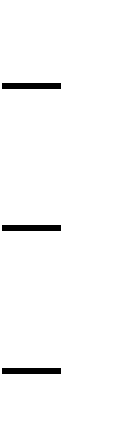 развития речи;чтения художественной литературы; изучения английского языка.Педагоги	большое	внимание	уделяли	развитию	у	детей	умениясвободно общаться со взрослыми и сверстниками, овладению конструктивными способами и средствами взаимодействия с окружающими. На занятиях и в свободной деятельности развивали все компоненты устной речи детей: грамматического строя речи, связной речи - диалогической и монологической форм; формирование словаря, воспитание звуковой культуры речи. В течение учебного года педагоги воспитывали интерес и любовь к чтению, желание и умение слушать художественные произведения, ведь богатство речи ребенка во многом зависит от чтения.В ходе анализа было выявлено недостаточное освоение детьми раздела«Художественная	литература»	образовательной	области	«Речевоеразвитие». С целью повышения интереса детей и родителей к художественной литературе, к чтению неоднократно проводились совместные мероприятия со школьной и сельской библиотеками.В дальнейшем педагогам необходимо продолжать развивать интерес у детей к чтению и слушанию художественной литературы, привлекать родителей к домашнему чтению, разучиванию стихов через организацию тематических выставок художественной литературы, совместных мероприятий по теме.В будущем учебном году деятельность по реализации образовательной области «Речевое развитие», должна быть направлена на совершенствование у воспитанников дилогической и монологической формы речи, воспитание культуры речевого общения.В целях реализации задач художественно-эстетического развития через формирование интереса к эстетической стороне окружающей действительности, удовлетворению потребности в самовыражении дошкольников в детском саду созданы условия для совместной с педагогами и самостоятельной деятельности по художественному творчеству. Благодаря этому дети имеют полноценную возможность отображать свои представления об окружающем мире доступными графическими и живописными средствами. В течение учебного года у них совершенствовалась техника рисования, приёмы лепки, аппликации. Если в начале года младшие дошкольники неуверенно приступали к работе, то к концу года они уже проявляли инициативу, самостоятельность, основываясь на знаниях и умениях полученных в течение года. Этому способствовали совместные занятия в разновозрастной  группе, результатом которых были коллективные работы ( например:«Аквариум», «Корзина цветов», «Строим город дружбы» и т.п.).В соответствии с планом работы в течение года оформлялись тематические выставки работ воспитанников (поделок, рисунков, фотографий), а также их родителей («Зимняя фантазия», «Игрушка для ёлки– своими руками», «Есть такая профессия – Родину защищать», «Огонь – друг твой или враг, всё в твоих руках» и т.п.). Совместная работа педагогов и родителей дала положительные результаты: у детей появился интерес к изобразительной деятельности, желание творить и создавать свои неповторимые образы.Большое внимание традиционно уделяется музыкально-творческому развитию дошкольников. Работу по приобщению детей к музыкальному искусству (образовательная область «Музыка») осуществлял музыкальный руководитель совместно с воспитателями. Содержание педагогической работы по освоению образовательной области «Музыка» направлено на реализацию следующих задач:развитие музыкально-художественной деятельности;приобщение к музыкальному искусству;развитие музыкальности детей;развитие способности эмоционально воспринимать музыку;развитие музыкально-художественной деятельности;приобщение к музыкальному искусству.При организации подготовки к основным праздничным мероприятиям педагогами учитывался индивидуальный подход, право проявить свои способности предоставлялось каждому ребёнку.Для эффективной работы с детьми в новом учебном году, планируется проведение более тесного взаимодействия воспитателей с родителями с целью формирования у дошкольников основ эстетического вкуса и художественно-творческих способностей в изобразительной деятельности.Таким образом, педагогический процесс в структурном подразделении«Детский сад» в 2021-2022 учебном году включал все основные направления развития ребенка, а так же предусматривал систему мер по охране и укреплению его здоровья. Обучение проводилось на основе специфических для дошкольного возраста видах деятельности: игровой, театрализованной, музыкальной, изобразительной и др. Педагоги наполняли повседневную жизнь детей интересными делами, проблемами, идеями, включая каждого ребенка в содержательную деятельность, способствовали реализации детских интересов и жизненной активности. Организуя деятельность детей, педагоги развивали у каждого ребенка стремление к проявлению инициативы и самостоятельности. В процессе обучения создавалась эмоционально насыщенная атмосфера, наполненная сказочными сюжетами и персонажами, импровизациями, что позволяло преодолеть учебно-дисциплинарные приемы обучения дошкольников. Обучение детей строилось как увлекательная проблемная игровая деятельность, обеспечивающая субъектную позицию ребенка и постоянный рост его самостоятельности и творчества. В большинстве своем непосредственно образовательная деятельность проводилась по подгруппам, и имела интегративный характер. В общениипедагогов с воспитанниками превалировало личностно-ориентированное взаимодействие.Особое внимание в работе с детьми уделялось формированию положительной самооценки и развитию индивидуальности детей с учетом их гендерных особенностей. Для этого использовались как групповые, так и индивидуальные формы работы.Педагоги совершенствуются, повышают требования к своей работе, так как имеют чёткое представление: какими целевыми ориентирами должны овладеть дети старшего дошкольного возраста (на этапе завершения дошкольного образования).Анализ результатов воспитательно-образовательной деятельности определил необходимость отработки эффективной системы организации образовательного процесса в соответствие с требованиями ФГОС ДО и новыми СП 2.4. 3648-20 «Санитарно-эпидемиологические требования к организациям воспитания и обучения, отдыха и оздоровления детей и молодежи».Анализ результатов воспитательно - образовательной деятельности раскрывает проблемы по освоению образовательных областей «Речевое развитие», «Познавательное развитие».В ходе анализа было выявлено, что усилия педагогов и родителей должны быть направлены на совершенствование форм и методов работы с детьми и создание условий по обогащению представлений о природе родного края, на активизацию работы по приобщению к труду и чтению детской художественной литературы. Основной путь решения проблемы педагогический коллектив видит в организации образовательного процесса, направленного на познавательное развитие дошкольников на социокультурных традициях Белгородской области.Анализ уровня готовности к обучению в школе детей подготовительной группыПроблеме преемственности со школой в обучении детей в 2021-2022 учебном году коллектив детского сада уделял большое внимание. В разновозрастной группе игры, занятия продуктивной деятельностью, прогулки и экскурсии проводились совместно. Однако при организации ООД подразумевалось деление на подгруппы, чтобы продолжительность занятия и величина умственной нагрузки соответствовала возрасту дошкольника.Ежегодный мониторинг уровня готовности детей к обучению в школе в конце учебного года (до 15 мая 2022 года) выявил следующие результаты:Количество диагностируемых детей: 2Дети с высоким уовнем развития -Дети со средним уровнем развития – 2 (100%)Дети  ниже среднего –              Важную роль в преемственности дошкольного и начального образования играет координация взаимодействия между педагогическими коллективами детского сада и школы. В течение года педагоги детского сада, совместно с учителями начальной школы, проводили мероприятия, праздники, организовывали экскурсии и целевые прогулки в школу, изучали и анализировали программы начальной школы и детского сада по подготовке детей к школе, посещали уроки в 1 классе.Совместная работа педагогов структурного подразделения «Детский сад» и школы нацелена на определённые результаты:дети должны легче адаптироваться в первом классе;уверенно переступать психологический барьер в отношениях учитель - ученик, ученик- ученик; повышается уровень знаний детей.Анализ работы в данном направлении за прошедший год показывает, что, необходимо: продолжать работу по сотрудничеству детского сада и МБОУ«Ерёмовская оош» с целью обеспечения преемственности; активно использовать возможности предметно-пространственной развивающей среды для сохранения и укрепления физического здоровья выпускников; обеспечить полноценное развитие детей посредством интеграции различных видов детской деятельности и индивидуализации воспитательно-образовательного процесса.Результаты повышения квалификации и обеспеченность педагогическими кадрамиПедагогический коллектив состоит из 2 сотрудников: Ковалева Л.Н., воспитатель, Шаповалова А.А., воспитатель, музыкальный руководитель. Все педагоги имеют специальное образование:Высшее – 2 человек.Педагогический стаж:От 5 до 10 лет	-1 человекОт 30 лет- 1 человекКоллектив педагогов совершенствует профессиональное мастерство путем самообразования, повышения квалификации, аттестации.На 2022-2023 учебный год намечена дальнейшая работа по повышению профессиональной компетентности и личностному росту педагогов в соответствии с реализацией ФГОС ДО. Следует обратить внимание на активизацию форм контроля (оперативного, тематического, обучающего), с целью повышения уровня профессионального мастерства воспитателей, использовать такие формы работы как: конкурсы профессионального мастерства, активизировать участие в работе муниципальных методических объединений.Важнейшими   направлениями    методической    работы    продолжаютоставаться:Повышение профессиональной компетенции всех участников образовательного процесса в рамках ФГОС ДО.Формирование умений проектирования и конструирования компонентов образовательного процесса в соответствии с современными требованиями.Реализация региональных приоритетов развития дошкольного образования в рамках ФГОС ДО.Анализ системы работы с родителями, выполнение совместных планов работы со школой и другими социальными институтамиСогласно закону РФ «Об образовании», участниками образовательных отношений являются не только обучающиеся, педагогические работники, осуществляющие образовательную деятельность, но и родители (законные представители) несовершеннолетних обучающихся. Таким образом, сотрудничество с семьями - обязательное требование деятельности детского сада.Взаимодействие с семьями воспитанников является одним из приоритетных направлений деятельности детского сада. Оно ориентировано на поиск таких форм и методов работы, которые позволяют учесть актуальные потребности родителей, способствуют формированию активной родительской позиции.В этом учебном году система работы с родителями в учреждении была налажена с учетом того, что ФГОС ДО является своеобразной основой для оказания помощи семьям и предусматривает решение следующих задач:обеспечение психолого-педагогической поддержки семьи и повышения компетентности родителей в вопросах полноценного развития и образования;охраны и укрепления здоровья детей за счет открытости для родителей, вовлеченности в образовательный процесс, что будет способствовать формированию у детей целевых ориентиров дошкольного образования.Усилия педагогического коллектива были направлены на построение системы взаимодействия с родителями, направленной на обеспечение гармоничного развития ребенка в соответствии с его возможностями, потребностями и интересами.В течение года использовались различные формы работы с родителями:родительские собрания;консультации;конкурсы совместного творчества;-оформление	наглядной	агитации:	уголков	для	родителей,	папок- передвижек;педагогические беседы;показ занятий и развлечений;совместные праздники;выставки работ детей и родителей.Работа с родителями была направлена на информирование о содержании работы детского сада, вовлечение родителей в жизнь детей, привлечение их внимания к успехам и проблемам дошкольников, выработку активной позиции в воспитании и оздоровлении своих детей.В течение учебного года в учреждении были проведены групповые тематические собрания («О единых требованиях в воспитании ребёнка в детском саду и семье», «Играют дети – играем вместе», «Телевидение в жизни семьи и ребёнка», «Здравствуй, лето!»).на которых родителей знакомили с задачами воспитания и обучения детей на данный учебный год, организовали просмотр образовательной деятельности, проводили консультации. В младшей группе проведена консультация на тему «Адаптация детей в детском саду». Пропаганда педагогических знаний ведётся через систему наглядной агитации. В группе оформлены Уголки для родителей, где размещается и регулярно обновляется информация и консультации по вопросам оздоровления и воспитания детей. По вопросам сохранения и укрепления здоровья детей выпускаются санитарные бюллетени. Воспитатели регулярно обновляют информационные стенды для родителей: «Режим дня», «Наш вернисаж», «Для вас родители».Педагогами детского сада целенаправленно ведётся работа с родителями подготовительной к школе группы. Проводятся индивидуальные беседы с каждым из родителей, собрания, систематически обновляется наглядная информация по подготовке детей к обучению в школе.Проведено анкетирование родителей с целью выявления уровня их удовлетворенности работой детского сада, установления соответствия деятельности учреждения нормативно-правовым документам, определение перспектив. Итоги анкетирования, на конец 2020-2021 уч. года свидетельствуют, что большинство опрошенных родителей довольны качеством деятельности детского сада:Итоги анкетирования тщательно проанализированы, намечены мероприятия по устранению выявленных недостатков по различным параметрам.Такой подход к работе с семьями воспитанников значительно активизировал участие родителей в жизни учреждения. Для них стали интересны вопросы не только информативного плана, но и обучающего.Коллектив детского сада работает в тесном контакте с учреждениями – социальными партнерами в деле воспитания и развития дошкольников, это Ерёмовский дом культуры, Ерёмовская сельская библиотека.Неоценимую роль в обеспечении преемственности дошкольного и начального общего образования играет сотрудничество детского сада и Ерёмовской школы, т.к. более 98 % выпускников детского сада поступают именно в эту школу. Взаимодействие осуществляется на основе планасовместной работы детского сада и школы по вопросам преемственности.Анализируя работу за прошедший год, можно сделать вывод, что раздел плана по обеспечению социального партнерства во многом реализован. В дальнейшем необходимо запланировать мероприятия, направленные на расширение сетевого взаимодействия для взаимовыгодного сотрудничества с целью обеспечения социализации дошкольников.Итоги административно – хозяйственной работы.Материально-техническая база детского сада, учитывая современные требования к организации жизнеобеспечения, воспитательно- образовательной работы, охраны труда сотрудников и улучшения условий, постоянно совершенствуется и обновляется.Коллектив детского сада осуществляет работу по созданию благоприятной образовательной среды, модернизируя и пополняя в соответствии с требованиями ФГОС ДО к условиям реализации основной образовательной программы дошкольного образования. Дополнительно приобретены игрушки, дидактические пособия.Хозяйственно - бытовые и санитарно гигиенические условия структурного подразделения «Детский сад» соответствуют норме. Должное внимание в течение года уделялось технике безопасности, охране жизни и здоровья детей.Общие   выводы    из    конструктивного    анализа    административно-хозяйственной работы показали, что администрации и педагогическому коллективу детского сада в новом 2022-2023 учебном году необходимо определить пути разработки модели предметно-развивающей среды с последующим её формированием и доведением до соответствия требованиям ФГОС ДО к условиям реализации основной образовательной программы дошкольного образования.Для улучшения работы по созданию благоприятных условий развития детей в соответствии с их возрастными и индивидуальными особенностями, материально-технических и медико-социальных условий пребывания детей вдетском саду необходимо уделить внимание следующим вопросам: продолжить работу педколлектива, направленную на творческое, практическое     переоснащение	и переоборудование группы, обеспечивающее	насыщенность,	трансформируемость, полифункциональность, вариативность, доступность и безопасность среды в соответствии с ФГОС ДО; благоустройство территории и создание безопасных условий на игровой площадке.Анализ    деятельности     структурного     подразделения     МБОУ«Ерёмовская основная общеобразовательная школа»- «Детский сад» за 2021-2022 учебный год показал, что наиболее успешными в деятельности структурного подразделения можно обозначить следующие направления: Реализация ФГОС ДО: новые формы работы с детьми, новые формы планирования, программы.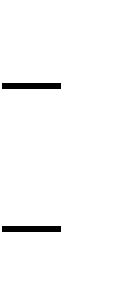 Активное участие родителей в жизни детского сада.Осуществление квалифицированного консультирования родителей по вопросам оздоровления, образования и актуальным проблемам воспитания и развития детей.На основании вышеизложенного, коллектив структурного подразделения МБОУ «Ерёмовская основная общеобразовательная школа» -«Детский сад» на 2022 - 2023 учебный год намечает следующие задачи: Охрана и укрепление физического и психического здоровья детей посредством использования здоровьесберегающих технологий в ходе реализации ФГОС ДО. Создание условий для совершенствования речевого развития детей посредством игровых технологий в условиях ФГОС ДО. Внедрение и активное использование познавательно- исследовательской деятельности детей для развития личности дошкольников в условиях реализации ФГОС ДО. Создание условий для обновления предметно- пространственной среды, способствующей развитию познавательной активности дошкольников в различных видах деятельности, проявлению творчества, самостоятельности, экспериментирования.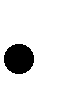 Планирование деятельности структурного подразделения МБОУ«Ерёмовская основная общеобразовательная школа»- «Детский сад» на 2022- 2023 учебный годОбеспечение здоровья и здорового образа жизниЦель: охрана и укрепление здоровья детей, формирование здорового образа жизни у детей и их родителей.Обеспечение равных возможностей для полноценного развития каждого ребенка в период дошкольного детства, высокого уровня воспитания и образования дошкольниковЦель: формирование у дошкольников общей культуры, предпосылок учебной деятельности, развитие «качеств обеспечивающих социальную успешность».Создание условий для обеспечения готовности старших дошкольников к обучению в школеЦель: обеспечение равных стартовых возможностей для обучения детей в образовательном учреждении, формирование у детей интереса к обучению, снижение адаптационного стресса, ориентирование детей на высокий уровень подготовки.Научно-методическое и кадровое обеспечение учебно-воспитательного процессаЦель: обеспечение процесса непрерывного самообразования и саморазвития педагогов, повышения уровня их квалификации через разнообразные формы.Взаимосвязь в работе детского сада с семьей, школой и другими организациямиЦель: координация усилий на познание возможностей развития каждого ребенка, создание для этого благоприятных условий.Укрепление материально-технической и финансовой базы детского сада.Административная работа№Наименование разделаСтр.I. Анализ конечных результатов деятельности структурного подразделения МБОУ «Ерёмовская основная общеобразовательнаяшкола»- «Детский сад»за 2021– 2022 учебный годI. Анализ конечных результатов деятельности структурного подразделения МБОУ «Ерёмовская основная общеобразовательнаяшкола»- «Детский сад»за 2021– 2022 учебный годI. Анализ конечных результатов деятельности структурного подразделения МБОУ «Ерёмовская основная общеобразовательнаяшкола»- «Детский сад»за 2021– 2022 учебный год1.1.Состояние здоровья детей, заболеваемость, данные по группам здоровья для организации профилактической работы, закаливания, организации рационального питания.1.2.Результаты выполнения примерной основной общеобразовательной программы «Детство», дополнительных образовательных программ.1.3.Анализ уровня готовности к обучению в школе детей предшкольного возраста.1.4.Анализ результатов повышения квалификации и аттестации педагогов.1.5.Анализ системы работы с родителями, выполнение планов совместной работы структурного подразделения «Детский сад» и школы, результаты работы с другимиорганизациями.1.6.Итоги административно- хозяйственной работы.II. Планирование деятельности структурного подразделения МБОУ«Ерёмовская основная общеобразовательная школа»- «Детский сад» на 2022- 2023учебный годII. Планирование деятельности структурного подразделения МБОУ«Ерёмовская основная общеобразовательная школа»- «Детский сад» на 2022- 2023учебный годII. Планирование деятельности структурного подразделения МБОУ«Ерёмовская основная общеобразовательная школа»- «Детский сад» на 2022- 2023учебный год2.1Обеспечение здоровья и здорового образа жизни детей.2.2Обеспечение равных возможностей для полноценного развития каждого ребенка в период дошкольного детства, высокого уровня воспитания и образования дошкольников.2.3Создание условий для обеспечения готовности старших дошкольников к обучению в школе.2.4Научно- методическое и кадровое обеспечение	учебно- воспитательного процесса.2.5Взаимосвязь	в	работе	структурного	подразделения«Детский	сад»	с	семьей,	школой	и	другими организациями.2.6Укрепление материально- технической базы структурного подразделения «Детский сад».III. Планирование работы структурного подразделения МБОУ«Ерёмовская основная общеобразовательная школа»- «Детский сад» на летний оздоровительный период (июнь - август)III. Планирование работы структурного подразделения МБОУ«Ерёмовская основная общеобразовательная школа»- «Детский сад» на летний оздоровительный период (июнь - август)III. Планирование работы структурного подразделения МБОУ«Ерёмовская основная общеобразовательная школа»- «Детский сад» на летний оздоровительный период (июнь - август)3.1Воспитательно-образовательная работа3.2Оздоровительная работа с детьми3.3Профилактическая работа3.4Контроль и руководство3.5Методическая работа3.6Работа с родителями3.7Административно-хозяйственная работа3.8Создание предметно-развивающей среды в группе3.9Перспективный план воспитательно-образовательной работы на летний оздоровительный период 2021-2022 уч. г.Число дней, пропущенных детьми поболезниВ том числе на одного ребенкаВсего случаевзаболеванийИз нихпростудныхИз них инфекционныхКол-во травм,оформлен. актом Н-2всего224165131--Число дней, пропущенных детьми поболезниВ том числе на одного ребенкаВсего случаевзаболеванийИз нихпростудныхИз них инфекционныхКол-во травм,оформлен. актом Н-2всего877,91391-Число дней, пропущенных детьми поболезниВ том числе на одного ребенкаВсего случаевзаболеванийИз нихпростудныхИз них инфекционныхКол-во травм,оформлен. актом Н-2всего443,7770-I	группуздоровьяII	группаздоровьяIII	группаздоровьяIV	группаздоровьяДети-инвалиды27000Программы, обеспечивающие стандарт дошкольного образованияКомплексная программа дошкольного образованияОбразовательная программа дошкольного образования «Детство» / Под ред.Т.И. Бабаевой, А.Г. Гогоберидзе, О.В. СолнцеваПарциальные программы дошкольного образования:«Парциальная программа дошкольного образования «Белгородоведение" (образовательная область «Познавательное развитие»). Под редакцией Т.М. Стручаевой, Н.Д. Епанчинцевой, О.А. Брытоковой, Я.Н. Колесниковой, В.В.ЛепетюхаПарциальная программа «Вместе учимся считать» (образовательнаяобласть «Познавательное развитие»), И.П.Афанасьева, Санкт-Петербург,«Детство-Пресс»Парциальная программа «Добро пожаловать в экологию!»(образовательная область «Познавательное развитие»), О.А.Воронкевич, Санкт-Петербург, «Детство-Пресс»Содержание основной деятельностиОтветственные и сроки исполненияКонтроль за ходом выполненияУлучшение качества медицинского обслуживания:-внимания ослабленным и часто болеющим детям    проведение антропометрического обследования детей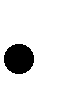     углубленный медосмотр детей и анализ результатов осмотравоспитатели, 2 раза в годврач, сентябрь, майСистема рационального питания:-Выполнение натуральных норм продуктов;-Анализ десятидневного меню-Витаминизация пищи с помощью свежих фруктов, ягод, лимонов, лука, чеснока- Контроль за качеством поступающих продуктов, сроками их реализацииЗаместитель директора,повар постоянно Директор, поварОтчетные документыСистема физкультурно-оздоровительных мероприятий и закаливания:    Физкультурные занятия, Дни здоровья, спортивные праздники    Соблюдение графика проветривания помещенийУтренняя гимнастика Гимнастика после дневного снаВоспитателиФизкультурные минутки Полоскание горла водой комнатной температурыОздоровительный бег Подвижные игрыЛуково-чесночные закуски в осеннее - зимний периодУтренний прием на свежем воздухе Обширное умываниеЖурнал здоровья в группеСистема комфортной пространственной среды:- комплектование спортивного зала и уголков двигательной активности дополнительным оборудованием	для	профилактики плоскостопия;подбор мебели согласно ростовым показателям:соответствие санитарно -гигиеническим требованиям освещения игрового и учебного пространства;маркировка мебели, посуды, горшков, постелей.Заместитель директораВоспитатели группыСистема работы по обеспечению охраны труда и безопасности жизнедеятельности детей и сотрудников:    утверждение инструкций по охране труда для всех сотрудников детского сада    проведение инструктажей с педагогами и сотрудниками (по графику);    Прохождение медицинского осмотра сотрудниками.    Проведение тематических недель по ПДД, культуре питания.    Оформление акта-разрешения на проведение занятий в спортивном зале, игровой площадке    Организация лекционного цикла для педагогов «Как быть здоровым»    Проведение учений по эвакуации детейДиректорДиректор ВоспитателиВоспитателиЗаместитель директораВоспитателиПриказ, журнал учета инструктажейКонтрольКонтрольКонтроль- соблюдения режима в ДГ;Заместитель директора1 раз в два месяцаКарта контроля-организация и проведение прогулкиЗаместитель директора ежемесячноКарта контроля- работа пищеблока;Заместитель директораЖурналы контроля- организации питания в группе;Заместитель директораСправка- проведения закаливающих и профилактических процедур;Заместитель директораЕжемесячноКарта контроля- санитарно-гигиенического режима в группеЗаместитель директораКарта контроля-организация дневного снаЗаместитель директора ежемесячноКарта контроля- обеспечение безопасности детей во время занятий, прогулок, экскурсийЗаместитель директора ежемесячноКарта контроля- санитарно-гигиенических условий во время приема пищиЗаместитель директора ежемесячноКарта контроляТематический контроль «Организация работы по формированию навыков безопасностижизнедеятельности у воспитанников структурного подразделения «Детский сад»Заместитель директораПо графику контроляСправка, приказСодержание основной деятельностиОтветственные и сроки исполненияКонтроль за ходом выполненияОрганизация образовательно- воспитательного процесса1.Организация образовательного процесса:-взаимодействие всех участниковпедагогического процесса в реализации образовательной программы дошкольной группыЗаместитель директораВоспитателиРезультаты мониторинга выполнения образовательной-планирование воспитательно- образовательного процесса воспитателями- календарно-тематическое планирование в соответствии с реализуемой программой«Детство», парциальными программами-работа по темам самообразования с целью повышения профессиональной компетентности-составление планов и договоров взаимодействия с социальными институтамиСентябрьпрограммы2.Организация воспитательно- образовательного процесса:проведение Дня знаний - 1 сентября;-составление и уточнение расписания непосредственно образовательнойдеятельности;-определение тематики самообразования воспитателей;-подготовка и проведение праздника осени;-подготовка и проведение мероприятий, посвящённых Дню народного единства;-обсуждение сценария новогоднего утренника и организация работы по его подготовке ипроведению;-организация и проведение новогоднего утренника;-подготовка и проведение праздника «Защитник Отечества»;-обсуждение сценария утренника к 8 Марта;-подготовка и проведение праздника 8 Марта;оформление выставки детских работ «Подарок для мамы»;«Ух, ты, Масленица!»;-организация и проведение праздника «День Смеха»;развлечение, посвящённое Дню космонавтики;подготовка и проведение тематическогодосуга «День Победы», посвящённого Победе в Великой Отечественной войне;подготовка и проведение праздника«Выпускной бал»-осуществление контроля.Заместитель директораВоспитатели августПротокол педсоветаМониторинг усвоения образовательной программыВоспитатели Сентябрь АпрельСправка по итогамОрганизация необходимой предметно- развивающей среды- оснащение дидактическими и настольными играми в группе по всем направлениямВоспитатели группы    оснащение предметной среды группы с учётом интересов мальчиков и девочек, оборудование зон    организация и проведение закаливающих мероприятий в группеобогащение и совершенствование предметно- развивающей среды в соответствии с реализуемой программой;анализ развивающей среды группы для реализации образовательных областей в соответствии с ФГОСВоспитатели группы, СентябрьВоспитателиРезультаты оперативного контроляРезультаты самоанализаОрганизация смотров-конкурсов, досуговой деятельности:-проверка готовности структурного подразделения к началу учебного годаВыставка рисунков «Как я провёл лето»-Праздник «Осени». Фотовыставка «В гостях у осени» (по страничкам осенних праздников)-Конкурс исследовательских работ «Я – исследователь»-Выставки «Зимняя фантазия», «Птичьи столовые», «Радость души моей»совместные театрализованные постановки на новогоднем утреннике-Выставка детского рисунка «Наши замечательные папы»Музыкальное развлечение«Ух ты, Масленица!»Воспитатели В течении годаКонтрольКонтрольКонтрольОперативный контроль:Качество и формы организации образовательной деятельности в группе Процесс адаптации вновь прибывших воспитанниковОрганизация праздниковСвоевременность и качество планирования работы в группеРуководство и контроль организации и проведения закаливающих мероприятий в группеГотовность детей к школеСформированность навыков культурного поведения у детей старшего дошкольного возрастаЗаместитель директораВоспитателиПо графику контроляКарты контроляТематический контроль:1. «Организация работы по формированию навыков безопасности жизнедеятельности уЗаместитель директора По графикуСправка, приказвоспитанников структурного подразделения«Детский сад»Фронтальный контроль:Проверка календарных и перспективных планов.Подготовка педагогов к занятиям. Оперативный контроль:Организация питания.Организация двигательного режима в группе в течение дня.Организация прогулки.Организация и эффективность деятельности педагогов.контроляВ течение годаСодержание основной деятельностиОтветственные и сроки исполненияКонтроль за ходом выполненияМониторинг развития детей, поступающих в школуСентябрь, декабрь, апрельРеализация воспитательно-образовательного процесса с детьми предшкольного возраста на основе требований образовательной программыВ течение учебного годаКарты контроляОрганизация психологического и медицинского сопровождения будущих первоклассниковВ течение годаОтчетные документыНачальная диагностика детей предшкольного возраста с целью оценки готовности к началу школьного обученияВ начале и конце учебного годаСправкаСовместные мероприятия для детей, педагогов, родителейВ течение годаПланы- конспекты занятийФронтальный контроль: Ребёнок на пороге школы. Отчёты воспитателейЗаместитель директораМартСправка,протокол педсовета,приказСодержание основной деятельностиОтветствен- ные и сроки исполненияКонтроль за ходомвыполнени яСистема методической работы в ДС:Педсоветы:Педагогический совет №1. Установочный.Анализ работы. Ознакомлениепедагогического коллектива с годовым планом работы на 2021-2022 учебный год;Утверждение графика занятий; 3)Обсуждение и принятие дополнений к образовательной программе;4)Учебный план и режим дня на 2021-2022 учебный годПедагогический совет №2. Итоговый.О выполнении годовых задач учебного годаОтчет о выполнении программы дошкольного образованияАнализ заболеваемости детейУтверждение плана работы на летне- оздоровительный периодСогласно плану МБОУ "Ерёмовская оош" (август)Согласно плану МБОУ "Ерёмовская оош" (августПротокол, приказ по итогамПротокол, приказ по итогамОткрытые просмотры педагогической деятельностиОткрытые просмотры образовательной деятельности, досуговых мероприятий пообразовательным областям в соответствии с ФГОС ДО.Открытые просмотры образовательной деятельности в рамках РМО, ТМО.Воспитатели группыСистема работы с родителями-Анкетирование родителей на выявление позиции по вопросам подготовки детей к школеКонсультация: «О детском травматизме»Совместные мероприятия по планумузыкального руководителя и воспитателейДиректор, заместитель директора,воспитатели группыРодительские собрания«Начало учебного года - начало нового этапа в жизни детского сада и его воспитанников».«О единых требованиях в воспитании ребёнка в детском саду и семье»«Знаете ли вы своего ребёнка?»«Безопасность детей»Творческие конкурсы:    Изготовление семейных альбомов «Я и моя семья»Педагогические акции:«Подари игрушку детскому саду»«Накормите птиц зимой»День открытых дверейОформление фотовыставки «Любимые праздники»Система работы со школой:-Встречи учителя и родителей на родительском собранииВзаимопосещения1.Посещение уроков в 1 классе воспитателями структурного подразделения "Детский сад" и проведение бесед с детьми подготовительной подгруппы. 2. Посещения детьми структурного подразделения "Детский сад" праздничных утренников в школе. 3. Экскурсионные походы дошкольников в школьный музей, библиотеку, школьную столовую.Заместитель директора, воспитатели группыВ течении годаСистема работы с социумомСовместная деятельность с ФАПСовместная деятельность с Ерёмовским домом культуры, сельской библиотекой.Экскурсии детей в магазин, на почту, вбиблиотеку с целью ознакомления с трудом взрослыхВоспитателиВоспитателиСмотр готовности к новому учебному годуДиректор АвгустСмотр готовности к летне-оздоровительной работеДиректор АвгустЗавоз пескаДиректор МайПосадка цветниковЗаместитель директора апрельОбновление игрушекДиректор1.Составление и утверждение графика работы персоналаДиректор2.Оперативное совещание по противопожарной безопасностиДиректор3.Составление графика отпусков на 2023 годДиректор4.Проверка организации питания по СанПиНу.Директор